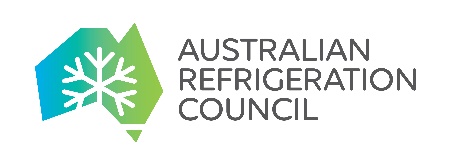 ARC Technical and Communication Resource ListMaterialDownload linkQuarterly Cool Change newsletterhttps://www.arctick.org/information/coolchange-newsletter/Fact sheetshttps://www.arctick.org/information/fact-sheets/ Free promotional materialshttps://www.arctick.org/information/promotional-material/ Frequently asked questionshttps://www.arctick.org/information/faqs/Business and licence check directoryhttps://www.lookforthetick.com.au/Emerging Automotive Refrigerantshttps://www.arctick.org/information/autogas/ Legislation & regulationhttps://www.arctick.org/information/legislation-regulation/ Mining Industry informationhttps://www.arctick.org/information/mining/ Automotive Codes of Practicehttps://www.arctick.org/media/1033/automotive_rac_cop.pdf Types of Licences, This includes the details of the required qualifications and units for each licencehttps://www.arctick.org/refrigerant-handling-licence/licence-types/ R1234yf and R744 educational wall charthttps://www.arcltd.org.au/media/1073/auto-gas-wall-chart.pdf R1234yf and R744 information booklethttps://www.arcltd.org.au/media/1074/auto-gas-booklet.pdf R1234yf and R744 safety service stickershttps://www.arcltd.org.au/media/1072/auto-gas-safety-stickers.pdf Risk management procedures for refrigerantshttps://www.arctick.org/media/1167/risk-management-plan-template.pdf Lubricating oil and dye in hybrid vehicles using electric AC compressorshttps://www.arcltd.org.au/media/1009/lubricating-oil-and-dye.pdf 